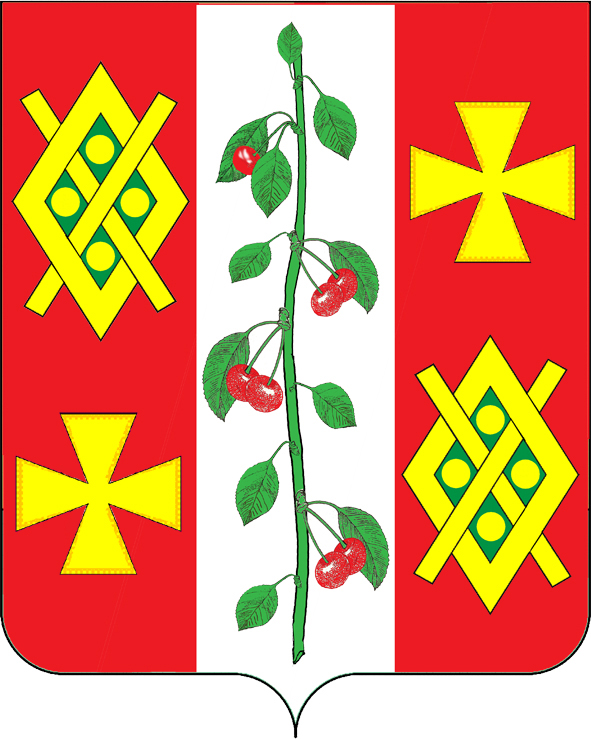 Совет Красносельского сельского поселенияДинского районаРЕШЕНИЕот 18 декабря 2018 года                                                                                        № 39село КрасносельскоеОб установлении размера единовременной платы за резервирование места семейного захоронения, превышающего размер бесплатно предоставляемого места родственного захоронения на территории общественных кладбищ Красносельского сельского поселения Динского районаВ соответствии со статьей 21 Федерального закона от 12 января 1996 года № 8-ФЗ «О погребении и похоронном деле», статьей 22 Закона Краснодарского края от 04 февраля 2004 года № 666-КЗ «О погребении и похоронном деле в Краснодарском крае», Совет Красносельского сельского поселения Динского района РЕШИЛ:1. Установить размер единовременной платы за резервирование места семейного (родового) захоронения, превышающего размер бесплатно предоставляемого места родственного захоронения на территории общественных кладбищах Красносельского сельского поселения Динского района 5000,00 (пять тысяч) рублей за 1 квадратный метр земельного участка.2. Контроль за выполнением настоящего решения возложить на главу администрации Красносельского сельского поселения М.В. Кныш.3. Настоящее решение вступает в силу со дня его обнародования.Глава Красносельскогосельского поселения	М.В. Кныш